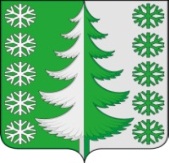 Ханты-Мансийский автономный округ – ЮграХанты-Мансийский районмуниципальное образованиесельское поселение ВыкатнойАДМИНИСТРАЦИЯ СЕЛЬСКОГО ПОСЕЛЕНИЯПОСТАНОВЛЕНИЕот 17.04.2017	                         №14п. ВыкатнойО внесении изменений в постановлениеадминистрации сельского поселения Выкатнойот 11.01.2016 №1 «О порядке санкционирования оплатыденежных обязательств получателей средств бюджетасельского поселения Выкатной лицевые счета которых открыты в управлении Федерального казначействапо Ханты-Мансийскому автономному округу – Югре»	Внести в приложение постановления администрации сельского поселения Выкатной от 11.01.2016 №1 «О порядке санкционирования оплаты денежных обязательств получателей средств бюджета сельского поселения Выкатной  лицевые счета которых открыты в управлении Федерального казначейства по Ханты-Мансийскому автономному округу – Югре» следующие изменения:Изложить абзац  3   подпункта 14 пункта 5 в следующей редакции:«Заявок на получении наличных денег, заявок на получение денежных средств, перечисляемых на карту.»;Изложить абзац  6   подпункта 14 пункта 5 в следующей редакции:«Заявок на получении наличных денег, заявок на получение денежных средств, перечисляемых на карту;»;Изложить подпункт 2 пункта 10 в следующей редакции:«2) соответствие указанных в Заявке кодов видов расходов классификации расходов бюджетов, текстовому назначению платежа, исходя из содержания текста назначения платежа, в соответствии с утвержденным в установленном порядке  Министерством финансов Российской Федерации порядком  применения бюджетной классификации Российской Федерации;»;Изложить подпункт 2 пункта 11 в следующей редакции:«2) соответствие указанных в Заявке кодов видов расходов классификации расходов бюджетов  текстовому назначению платежа, исходя из содержания текста назначения платежа, в соответствии с порядком  применения бюджетной классификации Российской Федерации, утвержденным в установленном порядке  Министерства финансов Российской Федерации;»;Изложить абзац 1 пункта 12 в следующей редакции:«12. В случае если форма или информация, указанная в Заявке, не соответствуют требованиям, установленным пунктами 3, 4, 5, 10, 11 настоящего Порядка, орган Федерального казначейства регистрирует представленную Заявку в Журнале регистрации неисполненных документов (код по КФД 0531804) в установленном порядке и возвращает получателю средств местного бюджета Заявку не позднее срока, установленного пунктом 3 настоящего Порядка, экземпляры Заявки на бумажном носителе с указанием в прилагаемом Протоколе (код по КФД 0531805) в установленном порядке причины возврата.».Настоящее постановление вступает в силу после его официального обнародования в установленном порядке и распространяет свои действия на пункты 1,2,5 с 11.01.2016, пункты 3,4 с 01.01.2016.Контроль за выполнением постановления возложить на заведующего финансово-экономическим сектором администрации И.Н.Выстребову.Глава сельского поселения Выкатной                                                              Н.Г. Щепёткин